TOWN OF SCOTLAND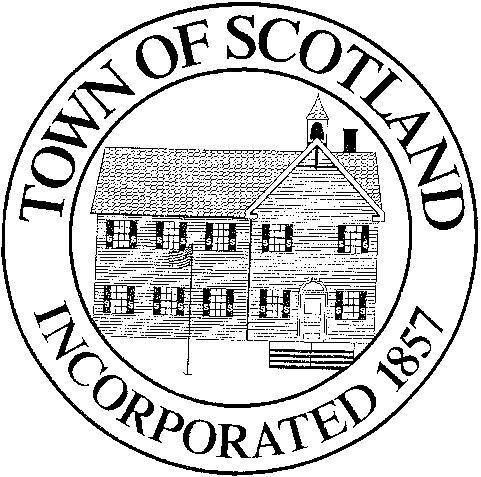 BOARD OF SELECTMEN       , CT 06264(860) 456-7797 x 101BOARD OF SELECTMEN MEETINGJuly 27th, 2022 – 7:00pmLocation: Scotland Volunteer Community Hall47 Brook RoadMeeting is in-person, with online accessPlease join my meeting from your computer, tablet or smartphone. 
https://meet.goto.com/458872301 

You can also dial in using your phone. 
United States: +1 (786) 535-3211 
Access Code: 458-872-301 


Get the app now and be ready when your first meeting starts: https://meet.goto.com/installAGENDACall to OrderAudience for CitizensAdditions to Agenda Approval of minutes for the July 13th, 2022 BOS MeetingTreasurer’s ReportAppointment of Kevin Benito to fill a vacancy on the Board of Assessment Appeals with the term ending on 11/21/2023Appointment of Barbara McKinney to Assistant Town Clerk and Assistant Registrar of Vital StatisticsReport of SelectmenAudience for CitizensAdjournmentAction Anticipated on Agenda Items